МИНИСТЕРСТВО ИНОСТРАННЫХ ДЕЛ РОССИЙСКОЙ ФЕДЕРАЦИИФЕДЕРАЛЬНОЕ АГЕНТСТВО ПО ДЕЛАМ СОДРУЖЕСТВА НЕЗАВИСИМЫХГОСУДАРСТВ, СООТЕЧЕСТВЕННИКОВ, ПРОЖИВАЮЩИХ ЗА РУБЕЖОМ,И ПО МЕЖДУНАРОДНОМУ ГУМАНИТАРНОМУ СОТРУДНИЧЕСТВУПРИКАЗот 19 апреля 2024 г. N 52-пр-2024ОБ ОБЩЕСТВЕННОМ СОВЕТЕПРИ ФЕДЕРАЛЬНОМ АГЕНТСТВЕ ПО ДЕЛАМ СОДРУЖЕСТВА НЕЗАВИСИМЫХГОСУДАРСТВ, СООТЕЧЕСТВЕННИКОВ, ПРОЖИВАЮЩИХ ЗА РУБЕЖОМ,И ПО МЕЖДУНАРОДНОМУ ГУМАНИТАРНОМУ СОТРУДНИЧЕСТВУВ соответствии с Федеральным законом от 21 июля 2014 г. N 212-ФЗ "Об основах общественного контроля в Российской Федерации", Федеральным законом от 4 апреля 2005 г. N 32-ФЗ "Об общественной палате Российской Федерации", Указом Президента Российской Федерации от 4 августа 2006 г. N 842 "О порядке образования общественных советов при федеральных министерствах, федеральных службах и федеральных агентствах, руководство деятельностью которых осуществляет Президент Российской Федерации при федеральных службах и федеральных агентствах, подведомственных этим федеральным министерствам", приказываю:1. Утвердить прилагаемые:Положение об Общественном совете при Федеральном агентстве по делам Содружества Независимых Государств, соотечественников, проживающих за рубежом, и по международному гуманитарному сотрудничеству (Приложение N 1);состав Общественного совета при Федеральном агентстве по делам Содружества Независимых Государств, соотечественников, проживающих за рубежом, и по международному гуманитарному сотрудничеству (Приложение N 2).2. Ответственным секретарем Общественного совета при Федеральном агентстве по делам Содружества Независимых Государств, соотечественников, проживающих за рубежом, и по международному гуманитарному сотрудничеству назначить заместителя начальника Управления общественной дипломатии Демина Евгения Эдуардовича.3. Признать утратившими силу:приказ Россотрудничества от 10 октября 2020 г. N 0057-пр "Об Общественном совете при Федеральном агентстве по делам Содружества Независимых Государств, соотечественников, проживающих за рубежом, и по международному гуманитарному сотрудничеству";приказ Россотрудничества от 14 мая 2021 г. N 0056-пр "О внесении изменений в Положение об Общественном совете при Федеральном агентстве по делам Содружества Независимых Государств, соотечественников, проживающих за рубежом, и по международному гуманитарному сотрудничеству и в состав Общественного совета при Федеральном агентстве по делам Содружества Независимых Государств, соотечественников, проживающих за рубежом, и по международному гуманитарному сотрудничеству, утвержденные приказом Федерального агентства по делам Содружества Независимых Государств, соотечественников, проживающих за рубежом, и по международному гуманитарному сотрудничеству от 19 октября 2020 г. N 0057-пр "Об Общественном совете при Федеральном агентстве по делам Содружества Независимых Государств, соотечественников, проживающих за рубежом, и по международному гуманитарному сотрудничеству";приказ Россотрудничества от 23 августа 2021 г. N 0125-пр "О внесении изменений в состав Общественного совета при Федеральном агентстве по делам Содружества Независимых Государств, соотечественников, проживающих за рубежом, и по международному гуманитарному сотрудничеству, утвержденный приказом Федерального агентства по делам Содружества Независимых Государств, соотечественников, проживающих за рубежом, и по международному гуманитарному сотрудничеству от 19 октября 2020 г. N 0057-пр "Об Общественном совете при Федеральном агентстве по делам Содружества Независимых Государств, соотечественников, проживающих за рубежом, и по международному гуманитарному сотрудничеству";приказ Россотрудничества от 6 октября 2021 г. N 0151-пр "О внесении изменения в состав Общественного совета при Федеральном агентстве по делам Содружества Независимых Государств, соотечественников, проживающих за рубежом, и по международному гуманитарному сотрудничеству, утвержденный приказом Федерального агентства по делам Содружества Независимых Государств, соотечественников, проживающих за рубежом, и по международному гуманитарному сотрудничеству от 19 октября 2020 г. N 0057-пр "Об Общественном совете при Федеральном агентстве по делам Содружества Независимых Государств, соотечественников, проживающих за рубежом, и по международному гуманитарному сотрудничеству";приказ Россотрудничества от 22 февраля 2022 г. N 0022-пр "О внесении изменений в состав Общественного совета при Федеральном агентстве по делам Содружества Независимых Государств, соотечественников, проживающих за рубежом, и по международному гуманитарному сотрудничеству, утвержденный приказом Федерального агентства по делам Содружества Независимых Государств, соотечественников, проживающих за рубежом; и по международному гуманитарному сотрудничеству от 19 октября 2020 г. N 0057-пр "Об Общественном совете при Федеральном агентстве по делам Содружества Независимых Государств, соотечественников, проживающих за рубежом, и по международному гуманитарному сотрудничеству";приказ Россотрудничества от 15 марта 2022 г. N 0034-пр "О внесении изменения в состав Общественного совета при Федеральном агентстве по делам Содружества Независимых Государств, соотечественников, проживающих за рубежом, и по международному гуманитарному сотрудничеству, утвержденный приказом Федерального агентства по делам Содружества Независимых Государств, соотечественников, проживающих за рубежом, и по международному гуманитарному сотрудничеству";приказ Россотрудничества от 31 марта 2022 г. N 0043-пр "О внесении изменений в Положение об Общественном совете при Федеральном агентстве по делам Содружества Независимых Государств, соотечественников, проживающих за рубежом, и по международному гуманитарному сотрудничеству, утвержденное приказом Федерального агентства по делам Содружества Независимых Государств, соотечественников, проживающих за рубежом, и по международному гуманитарному сотрудничеству от 19 октября 2020 г. N 0057-пр "Об Общественном совете при Федеральном агентстве по делам Содружества Независимых Государств, соотечественников, проживающих за рубежом, и по международному гуманитарному сотрудничеству";приказ Россотрудничества от 21 ноября 2022 г. N 0196-пр "О внесении изменения в состав Общественного совета при Федеральном агентстве по делам Содружества Независимых Государств, соотечественников, проживающих за рубежом, и по международному гуманитарному сотрудничеству, утвержденный приказом Россотрудничества от 19 октября 2020 г. N 0057-пр;приказ Россотрудничества от 16 марта 2023 г. N 0030-пр "О внесении изменения в состав Общественного совета при Федеральном агентстве по делам Содружества Независимых Государств, соотечественников, проживающих за рубежом, и по международному гуманитарному сотрудничеству, утвержденный приказом Россотрудничества от 19 октября 2020 г. N 0057-пр;приказ Россотрудничества от 20 июня 2023 г. N 0077-пр "О назначении ответственного секретаря Общественного совета при Федеральном агентстве по делам Содружества Независимых Государств, соотечественников, проживающих за рубежом, и по международному гуманитарному сотрудничеству";приказ Россотрудничества от 20 июня 2023 г. N 0078-пр "О внесении изменений в состав Общественного совета при Федеральном агентстве по делам Содружества Независимых Государств, соотечественников, проживающих за рубежом и по международному гуманитарному сотрудничеству, утвержденный приказом Россотрудничества от 19 октября 2020 г. N 0057-пр "Об Общественном совете при Федеральном агентстве по делам Содружества Независимых Государств, соотечественников, проживающих за рубежом и по международному гуманитарному сотрудничеству";приказ Россотрудничества от 20 декабря 2023 г. N 0165-пр "О внесении изменения в состав Общественного совета при Федеральном агентстве по делам Содружества Независимых Государств, соотечественников, проживающих за рубежом, и по международному гуманитарному сотрудничеству, утвержденный приказом Россотрудничества от 19 октября 2020 г. N 0057-пр".РуководительЕ.А.ПРИМАКОВПриложение N 1Утвержденоприказом Россотрудничестваот 19.04.2024 N 52-пр-2024ПОЛОЖЕНИЕОБ ОБЩЕСТВЕННОМ СОВЕТЕ ПРИ ФЕДЕРАЛЬНОМ АГЕНТСТВЕ ПО ДЕЛАМСОДРУЖЕСТВА НЕЗАВИСИМЫХ ГОСУДАРСТВ, СООТЕЧЕСТВЕННИКОВ,ПРОЖИВАЮЩИХ ЗА РУБЕЖОМ, И ПО МЕЖДУНАРОДНОМУГУМАНИТАРНОМУ СОТРУДНИЧЕСТВУI. Общие положения1.1. Настоящее Положение определяет компетенцию, порядок деятельности и формирования состава Общественного совета при Федеральном агентстве по делам Содружества Независимых Государств, соотечественников, проживающих за рубежом, и по международному гуманитарному сотрудничеству (далее - Общественный совет); порядок взаимодействия Федерального агентства по делам Содружества Независимых Государств, соотечественников, проживающих за рубежом, и по международному гуманитарному сотрудничеству (далее - Россотрудничество) с Общественной палатой Российской Федерации (далее - Общественная палата) при формировании состава Общественного совета, а также порядок и условия включения в состав Общественного совета независимых от органов государственной власти Российской Федерации экспертов, представителей заинтересованных общественных организаций и иных лиц.1.2. Общественный совет призван обеспечить учет потребностей и интересов граждан Российской Федерации, защиту прав и свобод граждан Российской Федерации и прав общественных объединений при осуществлении государственной политики в части, относящейся к сфере деятельности Россотрудничества, а также с целью осуществления общественного контроля за деятельностью Россотрудничества.1.3. Общественный совет является постоянно действующим совещательно-консультативным субъектом общественного контроля.1.4. Решения Общественного совета носят рекомендательный характер.1.5. Общественный совет осуществляет свою деятельность на основе Конституции Российской Федерации, федеральных конституционных законов, федеральных законов и нормативных правовых актов Российской Федерации, а также настоящего Положения.1.6. Обеспечение деятельности Общественного совета осуществляет Россотрудничество.1.7. Проект положения об Общественном совете и вносимые в него изменения разрабатываются Россотрудничеством и представляются на согласование в Общественную палату. Согласованное Общественной палатой Положение об Общественном совете (вносимые изменения) утверждаются приказом Россотрудничества.II. Компетенция Общественного совета2.1. Целью деятельности Общественного совета является осуществление общественного контроля за деятельностью Россотрудничества, включая рассмотрение проектов разрабатываемых общественно значимых нормативных правовых актов, участие в мониторинге качества оказания государственных услуг, оценка эффективности государственных закупок, а также иные вопросы, предусмотренные действующим законодательством.2.2. Основными задачами Общественного совета являются:2.2.1. Совершенствование взаимодействия Россотрудничества с гражданским обществом, общественными объединениями в сфере деятельности Россотрудничества;2.2.2. Выдвижение и обсуждение общественных инициатив, связанных с деятельностью Россотрудничества;2.2.3. Обсуждение и подготовка заключений на проекты нормативных правовых актов в случаях, когда предусмотрено их предварительное обсуждение общественными советами при федеральных органах исполнительной власти;2.2.4. Участие в оценке эффективности государственных закупок Россотрудничества.2.3. Общественный совет вправе:2.3.1. Рассматривать ежегодные планы деятельности Россотрудничества, в том числе по исполнению указов Президента Российской Федерации, а также участвовать в подготовке публичного отчета по их исполнению;2.3.2. Участвовать в публичном обсуждении планов реализации и отчетов о результатах исполнения Концепции открытости федеральных органов исполнительной власти;2.3.3. Проводить слушания по приоритетным направлениям деятельности Россотрудничества;2.3.4. Взаимодействовать со средствами массовой информации по освещению вопросов, обсуждаемых на заседаниях Общественного совета;2.3.5. Определять перечень иных приоритетных правовых актов и важнейших вопросов, относящихся к сфере деятельности Россотрудничества, которые могут быть рассмотрены на заседаниях Общественного совета.2.4. Для реализации указанных прав Общественный совет наделяется следующими полномочиями:2.4.1. Приглашать на заседания Общественного совета государственных служащих Россотрудничества, экспертов, представителей общественных объединений и организаций;2.4.2. Создавать по вопросам, отнесенным к компетенции Общественного совета, комиссии и рабочие группы, в составы которых могут входить гражданские служащие, эксперты, представители общественных объединений и организаций;2.4.3. Привлекать к работе Общественного совета граждан Российской Федерации, общественные объединения и иные организации, а также иные объединения граждан Российской Федерации, представители которых не вошли в состав Общественного совета, непосредственно и (или) путем представления ими отзывов, предложений и замечаний в порядке, определяемом Председателем Общественного совета;2.4.4. Организовывать проведение общественных экспертиз проектов нормативных правовых актов, разрабатываемых Россотрудничеством, в соответствии с Федеральным законом от 21.07.2014 N 212-ФЗ "Об основах общественного контроля в Российской Федерации" (далее - Федеральный закон N 212-ФЗ);2.4.5. По согласованию с Россотрудничеством создавать в информационно-телекоммуникационной сети "Интернет" собственные сайты.III. Порядок формирования Общественного совета3.1. Общественный совет формируется в соответствии с Федеральным законом N 212-ФЗ, Федеральным законом от 04.04.2005 N 32-ФЗ "Об Общественной палате Российской Федерации" (далее - Федеральный закон N 32-ФЗ), Указом Президента Российской Федерации от 04.08.2006 N 842 "О порядке образования общественных советов при федеральных министерствах, федеральных службах и федеральных агентствах, руководство деятельностью которых осуществляет Президент Российской Федерации, при федеральных службах и федеральных агентствах, подведомственных этим федеральным министерствам" и настоящим Положением.3.2. Общественный совет формируется на основе добровольного участия в его деятельности граждан Российской Федерации.3.3. Состав Общественного совета формируется Россотрудничеством совместно с Общественной палатой. В состав Общественного совета включаются члены Общественной палаты, независимые от органов государственной власти Российской Федерации эксперты, представители общественных организаций и иные лица.3.4. К кандидатам в состав Общественного совета устанавливаются следующие требования:3.4.1. Гражданство Российской Федерации и возраст от 21 года;3.4.2. Опыт работы от 1 года по профилю деятельности Россотрудничества;3.4.3. Отсутствие конфликта интересов, связанного с осуществлением деятельности в качестве члена Общественного совета.3.5. Кандидатами в члены Общественного совета не могут быть:3.5.1. Представители общественных объединений, которые в соответствии с Федеральным законом N 32-ФЗ не могут выдвигать кандидатов в члены Общественной палаты;3.5.2. Лица, которые в соответствии с Федеральным законом N 32-ФЗ не могут быть членами Общественной палаты;3.5.3. Лица, назначаемые на свою должность Руководителем Россотрудничества;3.5.4. Лица, включенные в реестр иностранных агентов.3.6. Перечень документов, который кандидаты в члены Общественного совета предоставляют в Россотрудничество:3.6.1. Заявление кандидата в члены Общественного совета на имя Руководителя Россотрудничества о согласии войти в состав Общественного совета (подписывается собственноручно, предоставляется в оригинале);3.6.2. Согласие кандидата в члены Общественного совета на обработку персональных данных (подписываются собственноручно, предоставляются в оригинале);3.6.3. Анкета с указанием трудовой, общественной деятельности, декларации отсутствия конфликта интересов, иных личных сведений (подписывается собственноручно, предоставляется в оригинале);3.6.4. Формы документов для заполнения кандидатами в члены Общественного совета разрабатываются в Общественной палате.3.7. Количественный состав Общественного совета составляет 41 человек.3.8. Организатором конкурса в состав Общественного совета является Общественная палата. Перечень отобранных Общественной палатой кандидатов направляется в Россотрудничество для утверждения. Состав Общественного совета утверждается приказом Россотрудничества.3.9. Руководитель Россотрудничества определяет ответственного секретаря Общественного совета из числа сотрудников Россотрудничества. Ответственный секретарь Общественного совета не входит в состав Общественного совета и не является его членом.3.10. Замена членов Общественного совета допускается в случае грубого нарушения Кодекса этики членом Общественного совета, в т.ч. систематического (3 и более) пропуска заседаний Общественного совета, а также в случае досрочного прекращения полномочий по предусмотренным настоящим Положением основаниям.3.11. Вопрос об исключении члена Общественного совета в случае грубого нарушения Кодекса этики инициируется решением Общественного совета, которое направляется в Общественную палату на согласование. В случае согласования Общественной палатой решения Общественного совета издается соответствующий приказ Россотрудничества, копия которого подлежит направлению в Общественную палату.3.12. Прекращение деятельности Общественного совета допускается в случае неэффективности его работы.3.13. Срок полномочий состава Общественного совета составляет три года и исчисляется с момента проведения первого заседания Общественного совета вновь сформированного состава.3.14. Полномочия Общественного совета могут быть продлены приказом Россотрудничества по согласованию с Общественной палатой.3.15. Полномочия члена Общественного совета прекращаются досрочно в случаях:подачи им заявления о выходе из состава Общественного совета;вступления в законную силу вынесенного в отношении него обвинительного приговора суда;признания его недееспособным, безвестно отсутствующим или умершим на основании решения суда, вступившего в законную силу;его смерти;случаях, предусмотренных разделом V настоящего Положения.3.16. Если полномочия члена Общественного совета прекращены в случаях, указанных в пунктах 3.10 и 3.15 настоящего Положения, то на освободившееся место приказом Россотрудничества назначается новая кандидатура, представленная Общественной палатой.3.17. В случае прекращения деятельности Общественный совет может быть создан вновь по решению Руководителя Россотрудничества в порядке, определенном настоящим Положением.3.18. Члены Общественного совета исполняют свои обязанности на общественных началах.3.19. В качестве кандидатов на должность Председателя Общественного совета или заместителя (заместителей) председателя Общественного совета могут быть выдвинуты лица, имеющие опыт работы в сфере полномочий Россотрудничества.3.20. Один из членов Общественного совета может быть избран Почетным Президентом Общественного совета.3.21. Председатель и заместители председателя Общественного совета избираются открытым голосованием простым большинством голосов (от числа присутствующих) на первом заседании Общественного совета нового состава.IV. Порядок деятельности Общественного совета4.1. Общественный совет осуществляет свою деятельность в соответствии с планом работы Общественного совета на год, согласованным Россотрудничеством и утвержденным Председателем Общественного совета, определяя перечень вопросов, рассмотрение которых на заседаниях Общественного совета является обязательным.4.2. Основной формой деятельности Общественного совета являются очные заседания, которые проводятся не реже одного раза в полугодие. По решению Председателя Общественного совета может быть проведено внеочередное заседание, а также заочное заседание (заочное голосование членов Общественного совета).4.3. Общественным советом могут быть утверждены перечни вопросов, которые должны рассматриваться только на заседаниях Общественного совета, проводимых в очной форме.4.4. Решения Общественного совета по рассмотренным вопросам принимаются открытым голосованием простым большинством голосов (от числа присутствующих).При равенстве голосов Председатель Общественного совета имеет право решающего голоса.4.5. Заседание Общественного совета правомочно, если в его работе принимают участие более половины членов Общественного совета от общего числа членов Общественного совета.4.6. В период между заседаниями Общественного совета по решению Председателя Общественного совета или заместителя председателя Общественного совета Общественный совет вправе принимать решения по вопросам, входящим в его компетенцию, заочным голосованием членов Общественного совета. Председатель Общественного совета или заместитель председателя Общественного совета утверждают перечень вопросов, поставленных на заочное голосование членов Общественного совета, а также форму голосования с указанием срока голосования.Члены Общественного совета в течение срока, установленного Председателем Общественного совета или заместителем председателя Общественного совета должны выразить и направить свое мнение Председателю Общественного совета.Решение Общественного совета считается принятым, если по истечении срока, установленного Председателем Общественного совета или заместителем председателя Общественного совета, с момента начала голосования за него проголосовало более половины членов Общественного совета.По решению Председателя Общественного совета либо заместителя председателя Общественного совета срок голосования может быть продлен, но не более чем на три рабочих дня или сокращен до одних суток. В случае увеличения или сокращения сроков голосования члены Общественного совета соответствующим образом уведомляются о направлении им материалов для голосования.4.7. Решения Общественного совета, принятые на очных заседаниях Общественного совета, а также путем проведения заочных голосований членов Общественного совета, отражаются в протоколах, копии которых представляются (рассылаются в электронном виде) ответственным секретарем Общественного совета членам Общественного совета. Информация о решениях Общественного совета, одобренных на заседаниях Общественного совета, заключения и результаты экспертиз по рассмотренным проектам нормативных правовых актов и иным документам, план работы Общественного совета на год, а также ежегодный отчет об итогах деятельности Общественного совета могут быть опубликованы в информационно-телекоммуникационной сети "Интернет".4.8. Члены Общественного совета, не согласные с решением Общественного совета, вправе изложить свое особое мнение, которое в обязательном порядке вносится в протокол заседания Общественного совета.4.9. За десять дней до дня заседания Общественного совета ответственные за рассмотрение вопросов члены Общественного совета предоставляют ответственному секретарю Общественного совета информационные и иные материалы. Ответственный секретарь Общественного совета за пять рабочих дней до дня заседания Общественного совета предоставляет указанные материалы Руководителю Россотрудничества и членам Общественного совета.4.10. Председатель Общественного совета:организует работу Общественного совета и председательствует на его заседаниях;подписывает протоколы заседаний и другие документы Общественного совета;формирует при участии членов Общественного совета и утверждает план работы Общественного совета, повестку заседания Общественного совета и состав экспертов и иных лиц, приглашаемых на заседание Общественного совета;контролирует своевременное уведомление членов Общественного совета о дате, месте и повестке предстоящего заседания, а также об утвержденном плане работы Общественного совета;вносит предложения по проектам документов и иных материалов для обсуждения на заседаниях Общественного совета и согласует их;контролирует своевременное направление членам Общественного совета протоколов заседаний и иных документов и материалов;вносит предложения и согласовывает состав информации о деятельности Общественного совета, которая размещается в информационно-телекоммуникационной сети "Интернет";взаимодействует с Россотрудничеством по вопросам реализации решений Общественного совета;принимает решение о проведении заочного заседания Общественного совета;принимает меры по предотвращению и (или) урегулированию конфликта интересов у членов Общественного совета, в том числе по досрочному прекращению полномочий члена Общественного совета, являющегося стороной конфликта интересов.4.11. Заместитель председателя Общественного совета:по поручению Председателя Общественного совета председательствует на заседаниях Общественного совета в отсутствие Председателя Общественного совета (в связи с отпуском, болезнью и т.п.);участвует в подготовке планов работы Общественного совета, формировании состава экспертов и иных лиц, приглашаемых на заседание Общественного совета;обеспечивает коллективное обсуждение вопросов, вынесенных на рассмотрение Общественного совета.4.12. Члены Общественного совета:4.12.1. Имеют право:вносить предложения по формированию повестки дня заседаний Общественного совета;возглавлять комиссии и рабочие группы, формируемые Общественным советом;предлагать кандидатуры экспертов для участия в заседаниях Общественного совета;участвовать в подготовке материалов по рассматриваемым вопросам; представлять свою позицию по результатам рассмотренных материалов при проведении заседания Общественного совета;в установленном порядке знакомиться с обращениями граждан, в том числе направленными с использованием информационно-телекоммуникационной сети "Интернет";оказывать Россотрудничеству содействие в разработке проектов нормативных правовых актов и иных юридически значимых документов;свободно выйти из Общественного совета по собственному желанию.4.12.2. Члены Общественного совета обладают равными правами при обсуждении вопросов и голосовании на заседаниях Общественного совета.4.12.3. Члены Общественного совета обязаны лично участвовать в заседаниях Общественного совета. Члены Общественного совета могут участвовать в заседаниях Общественного совета посредством аудио-видеосвязи, а также вправе делегировать по доверенности свои полномочия своему представителю. В этом случае в протоколе заседания Общественного совета делается соответствующая отметка.4.13. Ответственный секретарь Общественного совета:уведомляет членов Общественного совета о дате, месте и повестке предстоящего заседания Общественного совета, а также об утвержденном плане работы Общественного совета;готовит и согласует с Председателем Общественного совета проекты документов и иных материалов для обсуждения на заседаниях Общественного совета;ведет, оформляет, согласует с Председателем Общественного совета и рассылает членам Общественного совета протоколы заседаний и иные документы и материалы;согласовывает с Руководителем Россотрудничества проведение заседаний Общественного совета;хранит документацию Общественного совета и готовит в установленном порядке документы для архивного хранения и уничтожения;в случае проведения заочного голосования членов Общественного совета обеспечивает направление всем членам Общественного совета необходимых материалов и сбор их мнений по результатам рассмотрения материалов;готовит и согласовывает с Председателем Общественного совета состав информации о деятельности Общественного совета для размещения в информационно-телекоммуникационной сети "Интернет".4.14. Члены Общественного совета обязаны соблюдать Кодекс этики члена Общественного совета, который утверждается Общественным советом.4.15. По решению Общественного совета в Общественную палату направляется ежегодный отчет о работе Общественного совета.4.16. Эффективность деятельности Общественного совета оценивается Общественной палатой на основании методики оценки и критериев эффективности деятельности общественных советов.4.17. По итогам оценки эффективности деятельности может быть поставлен вопрос о прекращении деятельности Общественного совета.V. Конфликт интересов и недопущение участия членовОбщественного совета в деятельности, содержащей признакинарушения законодательства Российской Федерациио противодействии коррупции5.1. Конфликт интересов - ситуация, при которой личная заинтересованность члена Общественного совета либо воздействие (давление) на члена Общественного совета влияет или может повлиять на надлежащее исполнение им своих полномочий и при которой возникает или может возникнуть противоречие между личной заинтересованностью члена Общественного совета и законными интересами граждан Российской Федерации, общественных объединений и иных организаций, референтных групп, способное привести к причинению вреда этим законным интересам.5.2. Под личной заинтересованностью члена Общественного совета, которая влияет или может повлиять на объективное осуществление им своих полномочий, понимается возможность получения членом Общественного совета доходов (неосновательного обогащения) в денежной либо натуральной форме, доходов в виде материальной выгоды непосредственно для члена Общественного совета, членов его семьи или близких родственников, а также для граждан Российской Федерации или общественных объединений и иных организаций, с которыми член Общественного совета связан финансовыми или иными обязательствами.5.3. Члены Общественного совета обязаны ежегодно до 30 апреля информировать Председателя Общественного совета и Руководителя Россотрудничества (в письменной форме) об отсутствии у них конфликта интересов, а новые члены Общественного совета - при их включении в состав Общественного совета.5.4. В случае возникновения у члена Общественного совета личной заинтересованности, которая приводит или может привести к конфликту интересов, либо при возникновении ситуации оказания воздействия (давления) на члена Общественного совета, связанного с осуществлением им своих полномочий, член Общественного совета обязан в кратчайшие сроки проинформировать об этом в письменной форме Председателя Общественного совета, а Председатель Общественного совета - Руководителя Россотрудничества и Общественную палату.В случае возникновения у Председателя Общественного совета личной заинтересованности, которая приводит или может привести к конфликту интересов, либо при возникновении ситуации оказания воздействия (давления) на Председателя Общественного совета, связанного с осуществлением им своих полномочий, Председатель Общественного совета обязан в кратчайшие сроки проинформировать об этом в письменной форме Руководителя Россотрудничества и Общественную палату.5.5. Председатель Общественного совета или Общественная палата, которым стало известно о возникновении у члена Общественного совета личной заинтересованности, которая приводит или может привести к конфликту интересов, обязаны принять меры по предотвращению или урегулированию конфликта интересов вплоть до приостановления или досрочного прекращения полномочий члена Общественного совета, являющегося стороной конфликта интересов, в порядке, установленном Общественной палатой.5.6. Председатель Общественного совета или Общественная палата проводят оценку коррупциогенных рисков деятельности Общественного совета и принимают меры по их минимизации в целях недопущения участия членов Общественного совета в деятельности, содержащей признаки нарушения законодательства Российской Федерации о противодействии коррупции.Председатель Общественного совета, которому стало известно о факте участия члена Общественного совета в деятельности, содержащей признаки нарушения законодательства Российской Федерации о противодействии коррупции, информирует об этом Руководителя Россотрудничества и Общественную палату.Члены Общественного совета, которым стало известно о факте участия Председателя Общественного совета в деятельности, содержащей признаки нарушения законодательства Российской Федерации о противодействии коррупции, информируют об этом Руководителя Россотрудничества и Общественную палату.5.7. Общественная палата принимает решение о приостановлении участия члена Общественного совета в работе Общественного совета в случаях:направления материалов, содержащих признаки нарушения антикоррупционного законодательства, в правоохранительные или иные компетентные государственные органы для проверки таких материалов;самостоятельного рассмотрения уполномоченным лицом информации об указанных нарушениях, поступившей от физических, юридических лиц либо распространенной в средствах массовой информации;осуществления уполномоченным лицом действий, направленных на профилактику данных нарушений или разъяснительную работу с лицом, в отношении которого поступила соответствующая информация;в иных случаях, когда такое участие противоречит или может противоречить целям Общественного совета и указывает на личную или иную заинтересованность у члена Общественного совета при принятии им решения (конфликт интересов), а также может повлиять на репутационные риски или воспрепятствовать деятельности Россотрудничества.5.8. В случае если обстоятельства, влекущие возникновение конфликта интересов у члена Общественного совета, не устранены, либо подтвержден факт участия члена Общественного совета в деятельности, содержащей признаки нарушения законодательства Российской Федерации о противодействии коррупции, Общественная палата принимает решение о досрочном прекращении полномочий члена Общественного совета. Указанное решение Общественной палаты подлежит утверждению приказом Россотрудничества.5.9. В случае если обстоятельства, влекущие возникновение конфликта интересов у члена Общественного совета, устранены (не подтвердились) и (или) не подтвержден факт участия члена Общественного совета в деятельности, содержащей признаки нарушения законодательства Российской Федерации о противодействии коррупции, Общественная палата принимает решение о восстановлении полномочий члена Общественного совета.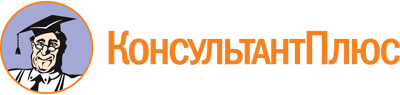 Приказ Россотрудничества от 19.04.2024 N 52-пр-2024
"Об Общественном совете при Федеральном агентстве по делам Содружества Независимых Государств, соотечественников, проживающих за рубежом, и по международному гуманитарному сотрудничеству"
(вместе с "Положением об Общественном совете при Федеральном агентстве по делам Содружества Независимых Государств, соотечественников, проживающих за рубежом, и по международному гуманитарному сотрудничеству")Документ предоставлен КонсультантПлюс

www.consultant.ru

Дата сохранения: 19.06.2024
 КонсультантПлюс: примечание.В официальном тексте документа, видимо, допущена опечатка: имеется в виду приказ Россотрудничества от 19.10.2020 N 0157-пр, а не от 10.10.2020.